Supplementary material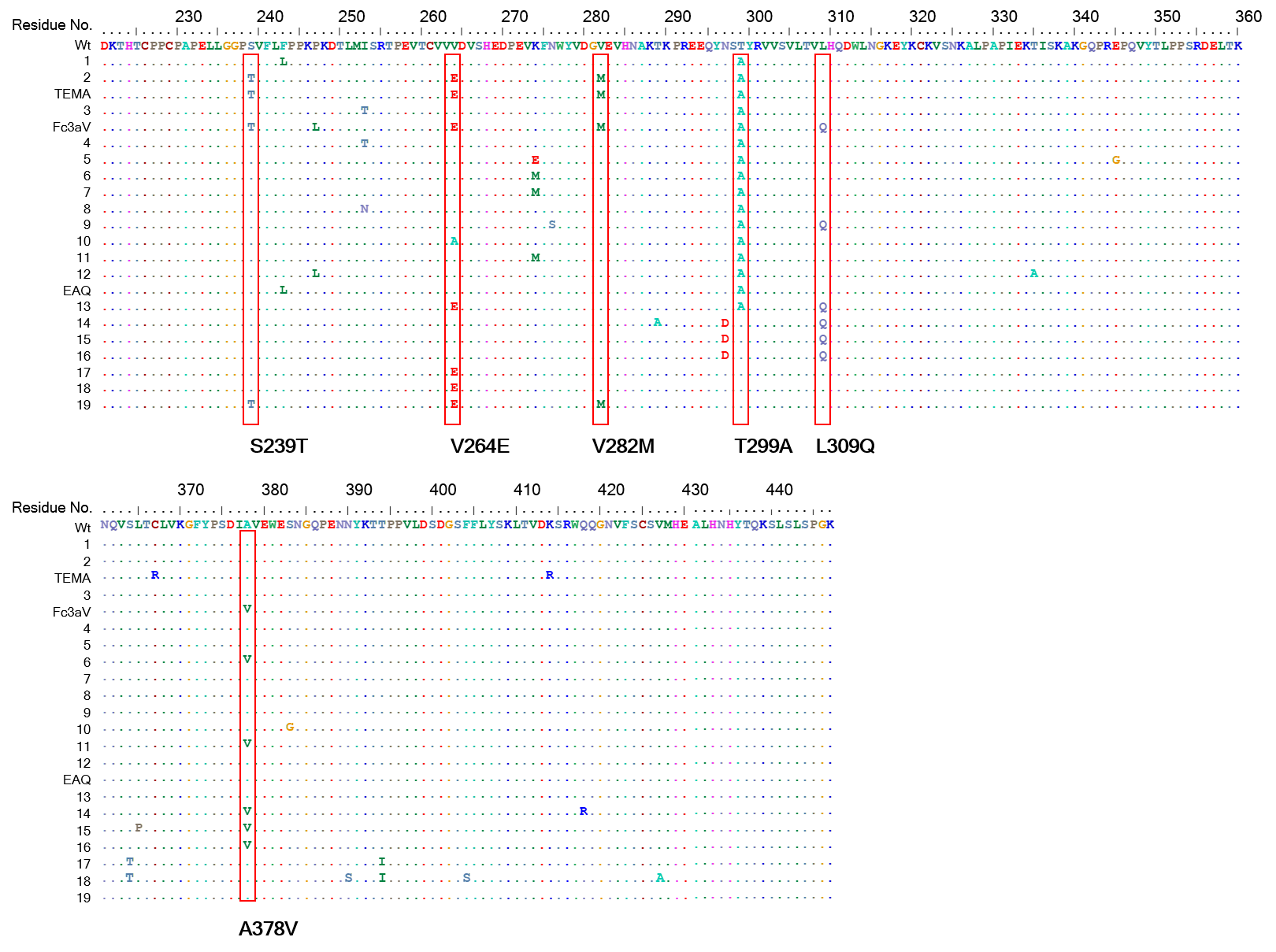 Figure S1. Amino acids sequence alignment of isolated Fc variants. Twenty-two Fc variants were identified from the screened library after 4 rounds of sorting. Highly enriched mutations in several Fc variants are highlighted by red box.  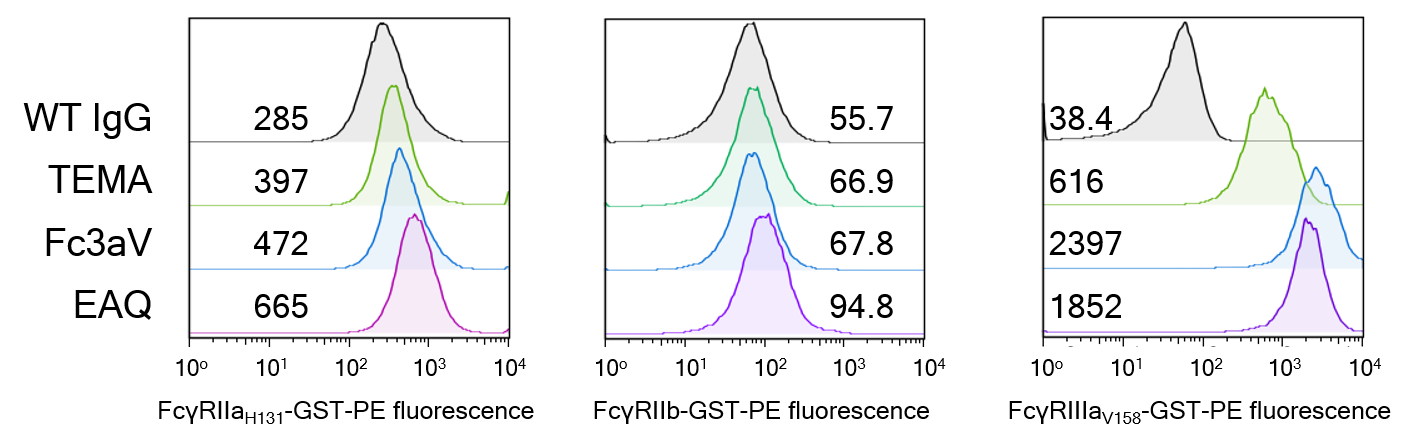 Figure S2. Flow cytometry scanning of Fc variants isolated from library screenings. E.coli spheroplasts displaying wild type, TEMA, EAQ, and Fc3aV Fc portions were incubated with 10 nM of PE-labeled GST tagged-FcγRIIaH131, -FcγRIIb, or -FcγRIIIa. Mean fluorescence intensity (MFI) values of GST-PE for each Fc variants are presented.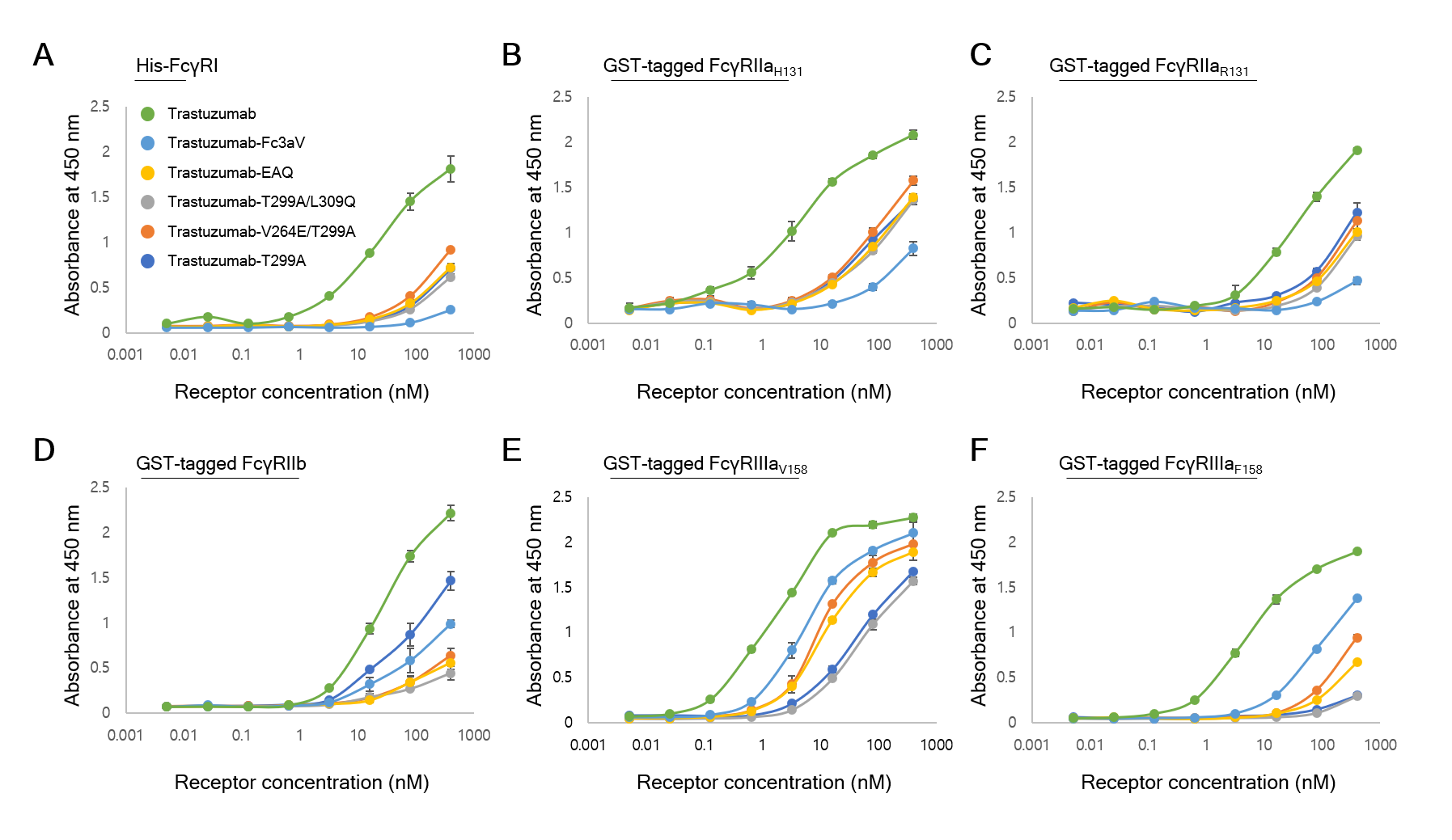 Figure S3. ELISA analysis for the binding of Trastuzumab-Fc variants to ectodomains of human FcγRs. Antibodies were coated to 96 well plates and the binding of high affinity receptor, His-tagged FcγRI (A), and low affinity receptors, GST-tagged FcγRIIaH131 (B), FcγRIIaR131 (C), FcγRIIb (D), FcγRIIIaF158 (E), and FcγRIIIaV158 (F) was detected by anti-GST antibodies coupled to HRP. Error bars represent the standard deviation from duplicate experiments.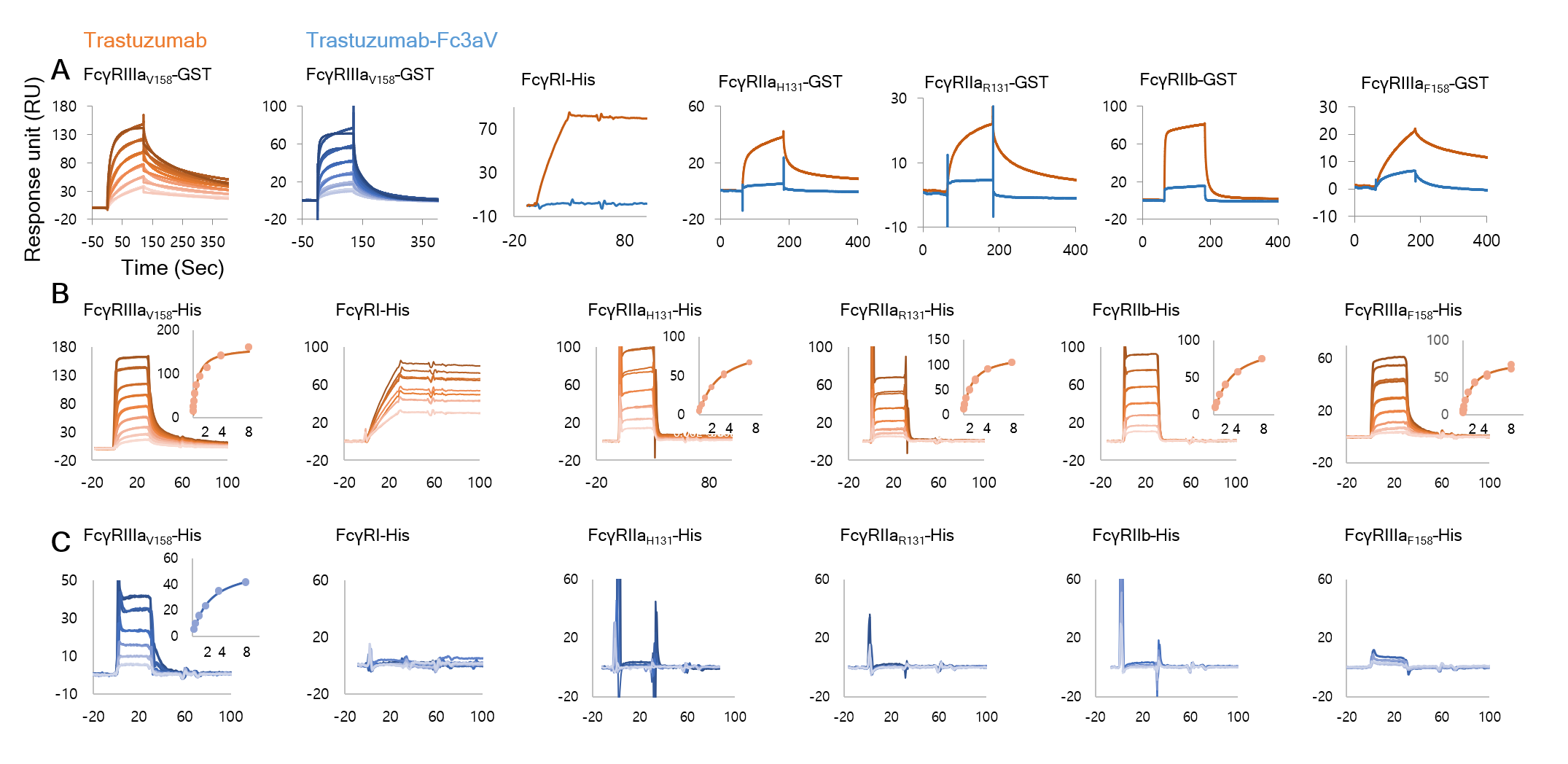 Figure S4. Kinetic binding analysis of Trastuzumab or Trastuzumab-Fc3aV binding to FcγRs. (A) SPR sensorgrams of the interaction between wt Trastuzumab (orange) or Trastuzumab-Fc3aV (sky blue) with serially diluted GST-tagged dimeric ectodomains of FcγRIIIaV158. Sensorgrams of the interaction between wt Trastuzumab (orange) and Trastuzumab-Fc3aV (sky blue) with 400 nM of his-tagged FcγRI or GST-tagged low-affinity FcγRs are shown using overlays. (B-C) SPR sensorgrams and steady state model fit of wt Trastuzumab (orange) and Trastuzumab-Fc3aV (sky blue) with either monomeric his-tagged or dimeric GST-tagged human FcγRs. Antibodies were immobilized on a CM5 chip and the binding of the serial diluted monomeric FcγRI (120 nM-40 nM), FcγRIIaH131, FcγRIIaR131, and FcγRIIb (8 μM-125 nM) is represented. Inserted plot: Response unit (RU) as a function of receptor concentration (μM). In all sensorgrams, x axis represents time (sec) and y axis response unit (RU).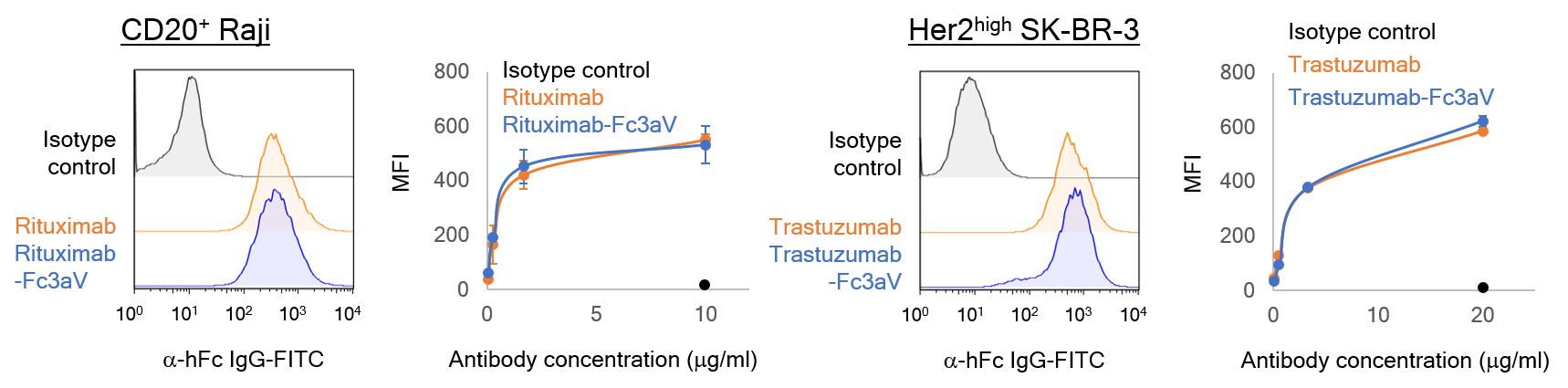 Figure S5. Cell surface binding analysis of antibody variants with engineered Fc variant. Binding activity of the serially diluted Rituximab or Trastuzumab Fc variant to CD20+ Raji or Her2high SK-BR-3 cells was detected by a F(ab’)2 fragment against hIgG Fc, conjugated with FITC.Table S1. KD values for the binding Fc3aV to dimeric, GST-tagged low affinity FcγRsKD values were calculated by fitting the experimental curves using models provided by the BIAevaluation software: the 1:1 langmuir model for ectodomains of FcγRI; the bivalent analyte model for all other ectodomains of low-affinity FcγRs. “-“ = not detectable (lower response than 5 RU at 400 nM of dimeric FcγR), N.T.= not tested.KD (µM)WTFc3aVT299AEAEAQTEMAHis-FcγRI0.0057 ± 0.0017-11.71.130.90N.T.GST-FcγRIIaR1311.16-3.442.631.71N.T.GST-FcγRIIaH1310.22- 1.811.000.98N.T.GST-FcγRIIb7.64- 0.690.110.96-GST-FcγRIIIaF1581.47-71.40.910.93-GST-FcγRIIIaV1580.0680.2 ± 0.01 24.90.482.601.3 ± 0.02